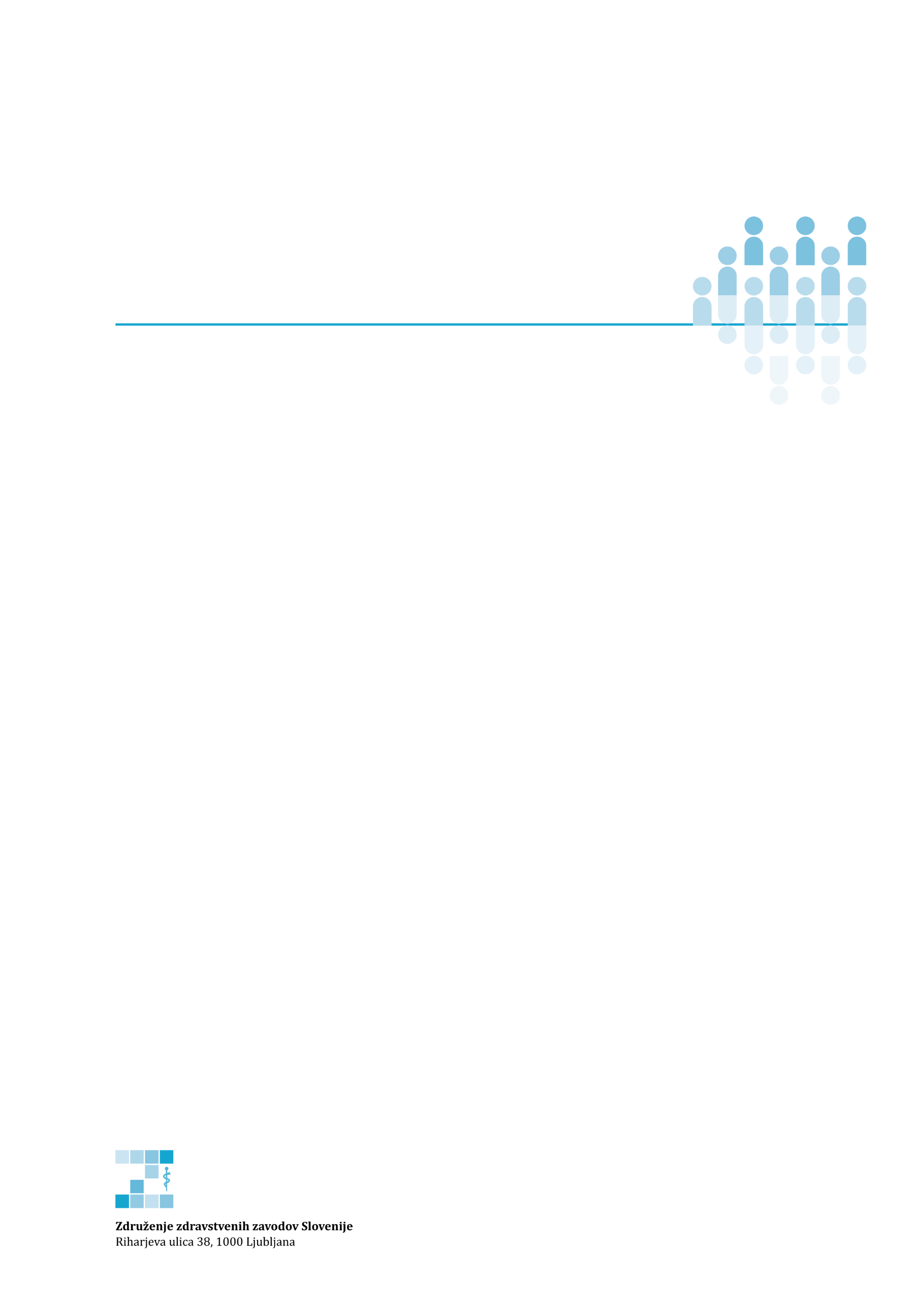 Posvet v zvezi z delovno uspešnostjo javnih uslužbencev, povračilom stroškov prevoza na delo in z dela ter novostmi pokojninske zakonodajeProgramProgramPetek, 13. 3. 2020Petek, 13. 3. 20208.30-9.00Registracija udeležencev9.00-9.10Pozdravni nagovor Marjan Pintar, direktor Združenja zdravstvenih zavodov Slovenije9.10-10.10Spremembe na področju pokojninskega in invalidskega zavarovanja v letu 2020Marijan Papež, Zavod za pokojninsko in invalidsko zavarovanje Slovenije10.10-11.30Delovna uspešnostmag. Branko Vidič, Ministrstvo za javno upravo→ pravne podlage za določitev delovne uspešnosti→ merila, kriteriji, sredstva za redno delovno uspešnost, nadpovprečni delovni rezultati, povečan obseg dela→ vprašanja in odgovori11.30-12.00Odmor12.00-13.00Povračilo stroškov prevoza na delo in z delamag. Branko Vidič, Ministrstvo za notranje zadeve→ pravne podlage → vprašanja in odgovori13.00-14.00Povračilo stroškov prevoza na delo in z dela – ugotovitve inšpekcijskih nadzorovmag. Milan Pirman, Inšpektorat za javni sektor→ predstavitev ugotovitev inšpekcijskih nadzorov→ vprašanja in odgovori14.15ZaključekPrijavePrijave in vaša pisna vprašanja za predavatelje sprejemamo najkasneje do 9. 3. 2020 oziroma do zapolnitve prostih mest na spletnem obrazcu  https://www.zdrzz.si/Dogodki/Posvet_v_zvezi_z_delovno_uspesnostjo_javnih_usluzbencevKotizacija, gradivoKotizacija za posvet za člane Združenja znaša 40,00 EUR brez DDV na udeleženca in se poravna na podlagi prejetega računa s strani Združenja (znesek kotizacije v višini 40 EUR brez DDV pomeni plačilo obdavčljivega dela članarine  skladno s 3. točko 16. člena Pravilnika o izvajanju ZDDV, zato se bo odštel od obveznosti za plačilo članarine za leto 2020). Znesek kotizacije za udeleženca s strani »nečlana« združenja znaša 130,00 EUR brez DDV. Gradivo za posvet bomo prijavljenim udeležencem poslali po elektronski pošti pred posvetom. Potrdilo o udeležbi boste prejeli na posvetu. Dodatne informacije dobite pri moderatorki posveta Tini Jamšek, (telefon: 0592 27 184, e-pošta: tina.jamsek@zdrzz.si).PrijavePrijave in vaša pisna vprašanja za predavatelje sprejemamo najkasneje do 9. 3. 2020 oziroma do zapolnitve prostih mest na spletnem obrazcu  https://www.zdrzz.si/Dogodki/Posvet_v_zvezi_z_delovno_uspesnostjo_javnih_usluzbencevKotizacija, gradivoKotizacija za posvet za člane Združenja znaša 40,00 EUR brez DDV na udeleženca in se poravna na podlagi prejetega računa s strani Združenja (znesek kotizacije v višini 40 EUR brez DDV pomeni plačilo obdavčljivega dela članarine  skladno s 3. točko 16. člena Pravilnika o izvajanju ZDDV, zato se bo odštel od obveznosti za plačilo članarine za leto 2020). Znesek kotizacije za udeleženca s strani »nečlana« združenja znaša 130,00 EUR brez DDV. Gradivo za posvet bomo prijavljenim udeležencem poslali po elektronski pošti pred posvetom. Potrdilo o udeležbi boste prejeli na posvetu. Dodatne informacije dobite pri moderatorki posveta Tini Jamšek, (telefon: 0592 27 184, e-pošta: tina.jamsek@zdrzz.si).